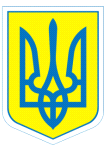                                                         НАКАЗ26.04.2018				      м.Харків			             №  92Про підсумки проведенняДня цивільного захистуНа виконання Кодексу цивільного захисту України,  Положення про єдину державну систему цивільного захисту, затвердженого постановою Кабінету Міністрів України від 09 січня 2014 року № 11,  Типового положення про функціональну підсистему єдиної державної системи цивільного захисту, затвердженого постановою Кабінету Міністрів України від 11 березня 2015 року № 101, Положення про функціональну підсистему навчання дітей дошкільного віку, учнів та студентів діям у надзвичайних ситуаціях (з питань безпеки життєдіяльності) єдиної державної системи цивільного захисту,  затвердженого наказом Міністерства освіти і науки України від 21.11.2016           № 1400, плану основних заходів підготовки з цивільного захисту  на 2018 рік  26 квітня 2018 року проведено День  цивільного захисту. У ході Дня цивільного захисту оновлено стенд щодо дій учнів у надзвичайних ситуаціях, випущено стінні газети, організовано виставку літератури з безпеки життєдіяльності, проведено конкурс дитячих малюнків «Безпека життєдіяльності під час надзвичайних ситуацій», проведено уроки з «Основ здоров’я».Учні 1-4-х класів переглянули  мультфільми «Правила пожежної безпеки», для учнів 5-10-х класів  організовано лекцію з  презентацією «Вибухонебезпечні предмети» за участю Смирнова О.М., викладача кафедри піротехнічної та спеціальної підготовки  Національного університету Цивільного захисту України.Для учнів організовано ігри,  естафети та змагання за маршрутами «Загаси пожежу», «Телефон», «Димова завіса», «Медична допомога» (5-10 класи). У ході  тренувального навчання відбулася евакуація учасників освітнього процесу за сигналом «Увага! Пожежа!».           Необхідно відзначити педагогів Степаненко І.В., Савченко А.Ю., Мельника В.В., які провели  підготовчу роботу щодо відпрацювання порядку проведення евакуації.Разом з тим, учні 1-4-х класів у ході евакуації із запізненням здійснили вихід з приміщення закладу освіти.Виходячи  з викладеного вищеНАКАЗУЮ:1. Вважати рівень проведення Дня цивільного захисту достатнім.2. За організоване проведення Дня цивільного захисту відзначити Савченко А.Ю., вчителя фізичної культури, Мельника В.В., інструктора з фізичної культури, Степаненко І.В., вихователя 9-А класу.3. За активну участь у проведенні естафет і змагань, показ індивідуальних засобів захисту оголосити подяку учням 6-Б, 9-А,  10-А класів.4. Коваленко Г.І., заступнику директора з виховної роботи,  розробити заходи з усунення виявлених недоліків у підготовці закладу освіти до  практичних дій учасників освітнього процесу.                                                         До 01.06.2018 5. Контроль за виконанням даного наказу залишаю за собою.Директор                          Л.О.МельніковаКоваленко, 3-70-30-63З наказом ознайомлена                    Г.І.Коваленко